Семей»  Медициналық колледжі мекемесі «Учреждение Медицинский колледж «Семей»Оқу-әдістемелік кешен Учебно-методический комплексПән: Микробиология вирусологияПредмет: Мамандық: 0301000 «Емдеу ісі»Специаность:Біліктілік: 0301013 «Фельдшер»Квалификация:Тақырып: Вирустық инфекция қоздырғыштары. Венерологиялық,урогениталдық инфекциялар қоздырғыштары. Бактериалдық трансмиссиялық инфекция қоздырғыштары.Тема: Оқытушы: Рахимгалиева П.С.Преподаватель:                                                                    ӘБК мәжілісінде қаралды                                                                                Хаттама №________________                                                                          «____»____________ 20__ ж.                                                                        ӘБК төрайымы __________		                                                         Рассмотрено за заседании ПЦК	                                                                    Протокол №________________                                                                             «____»____________ 20__ ж.                                                                                 Председатель ПЦК __________Оқу-әдістемелік кешеннің мазмұныСодержание УМКҚазақстан Республикасының мемлекеттік жалпыға міндетті білім беру стандартынан көшірме.          ҚР МЖМБС  29.07.2016-№ 661          Выписка из ГОСО РКТиптік оқу бағдарламасынан көшірме     Выписка из типовой учебной программыЖұмыс бағдарламасынан көшірме          Выписка из рабочей программыСабақтың әдістемелік әзірлемесі          Методическая разработка занятияҚазақстан Республикасының мемлекеттік стандартынан көшірме Выписка из государственного стандарта РКҚР МЖМБС 29.07.2016-№ 661                                                                                                         ГОСО РК   29.07.2016-№ 661Микробиология вирусология :Микробиология, вирусологияның негізгі ұғымдары менміндеттері;Микроорганизмдердің морфологиясын, физиологиясы мен экологиясын;Инфекция және инфекциялық процесс;Иммунитет, жұқпалы аурулардың спецификалы иммунопрофилактикасы мен иммунотерапиясы;Патогенді және шартты-патогенді бактериялардың идентификациясы: кокты, ішектік, анаэробтық, ауа тамшы, аса қауіпті, спирохетоздық, риккетсиоздық инфекциялар;Негізгі вирустардың идентификациясы. Білуі керек: Знать: - Микробиологиялық лабораторияларды ұйымдастыру және тағайындау принциптері;Микробиологиялық лабораторияларда жұмыс істеу тәртібін меңгеру;Инфекциялық материалмен, асептика, антисептика, стерилизация, дезинфекция әдістерімен, микроорганизмдерден жұмыс істеу тәртібін;Қолдаудың негізгі механизмдері мен инфекциялық ауруларды диагностикалаудың микробиологиялық және вирусологиялық әдістерін, сондай-ақ спецификалы профилактика мен терапияны. Істей білуі керек: Уметь: - қоректік ортаны, лабораториялық ыдыс пен аспаптарды дайындау және залаласыздандыру;Қоршаған орта заттарына дезинфекция жасау және жұқпалы аурулардың спецификалы алдын алу;Қоректік ортаға зерттелетін инфекциялық материалды алу және егу;Медициналық құжаттарды рәсімдеу;Зерттеуден алынған нәтижелерді ескеру;Әр түрлі кабинеттердің, емдеу мекемелерінің жағдайына санитариялық қадағалау жүргізу. Мамандық бойынша білім беретін оқу бағдарламасын меңгеру нәтижесінде білім алушы:6.4  0301000-  «Емдеу ісі», біліктілігі бойынша  бүтіндей оку-тәрбие процессі  барысында қалыптасатын маманның біліктілік деңгейіне сәйкес келетін базалық құзыретке ие болуы тиіс.БҚ -5 ауруды алдын ала ескертуге, денсаулықты күшейтуге және салауатты өмір салтын қалыптастыруға бағытталған гигиеналық шараларды білу.Типтік оқу бағдарламасынан көшірмеВыписка из типового учебного плана Мамандық: 0301000 «Емдеу ісі»Специаность:Біліктілік: 0301013 «Фельдшер»Квалификация:Тақырыптық жоспар: микробиология вирусология пәнінен типтік оқу жоспары бойыншаТематический план:Пән бойынша барлық сағат: 54Всего часов по предмету:Теория: 18Тәжірибе: 36Практика:Типтік оқу бағдарламасы: микробиология вирусология пәні бойыншаТиповая учебная программа:Пәннің мазмұны: Содержание дисциплины:Бұл бағдарлама «Емдеу ісі» мамандығына арналған. Фельдшерлерді даярлаудың жалпы бағдарламасы бойынша «Микробиология вирусология » пәні бірден бір міндетті пән болып саналады. Оны оқыту үшін 54 сағат берілген, оның ішінде 18-ы  теориялық және  36-ы тәжірибелік сабақ.      Осы пәнді оқыту барысында білім алушыларға теориялық сабақ өткізеді және зерттеу материалын алу,  микроорганизмдерден макроорганизмдерді  қорғауға негізделген залалсыздандыру мен зарарсыздандыру шаралрын жүргізу бойынша тәжірибелік дағдыларды жасап машықтандырады, лабораториялық диагностика мен алдын алудың тиімді тәсілдерін және жұқпалы ауруларды емдеудің заманауи әдістерін меңгереді.      Орта медициналық қызметкерлерге осы негізгі (базалық) пәнді (микробиология)  оқытудың негізгі міндеті - ҚР мемлекеті мен денсаулық сақтау және қоғам талаптарына сай халықтың денсаулығын қамтамасыз ету үшін қажет медбикелерді кәсіби даярлау сапаларын жақсарту. Теориялық сабақ: 2Теоретическое занятие:Тәжірибелік сабақ: 4Практическое занятие:Жұмыс бағдарламасынан көшірмеВыписка из рабочей программыМамандық: 0301000 «Емдеу ісі»Специалность:Біліктілік: 0301013 «Фельдшер»Квалификация:Пән: Микробиология вирусологияПредмет:Курс: II  семестр: ІVОсы тақырыпқа берілген барлық сағат саны: 6Общее количество часов на данную тему:Теория: 2 сағатТәжірибе/Практика: 4 сағат№ 15 сабақ         Тақырып: Вирустық инфекция қоздырғыштары. Венерологиялық, урогениталдық инфекциялар қоздырғыштары. Бактериалдық трансмиссиялық инфекция қоздырғыштары.Тема: Сабақтың түрі: теорияВид урока:Сабақтың типі: жаңа тақырыпты игеруТип урока:Сағат саны: 2Количество часов:Сабақтың өтетін орны: Место проведения урока:Білім алушы білу керек: -грам оң патогенді кокктар және грам теріс нейссериялармен туындайтын аурулардың микробиологиялық диагностикасының принциптерін;-коккты инфекциялардың және нейссериялардың эпидемиологиясын, патогенезін, клиникасын;-лабораториялық зерттеу материалын және оларды жинау тәсілдерін;-грам оң патогенді кокктардың және грам теріс нейссериялардың алдын алу шараларын және емін.Обучающийся должен знать: Білім алушы игере білу керек: Стафилококтық және стрептококтық жұқпалардағы зерттейтін материалдарды алуды;-зерттейтін материалдан сүртінді даярлау және Грам-Синева арқылы бояуды;-қоздырғыштың тинкторальдық және морфологиялық қасиетін анықтауды;-сұйық және тығыз диференциальдық-диагностикалық қоректік орталарды (қантты сорпа, СТА, қанды агар) зерттейтін материалды егуді (араң кілегейлі) және 370 С – 24 сағ. инкубациялауды;-күдікті каллогияларды таңдап алу, таза дақыл бөліп алуды, бактериалогиялық және микроскопиялық әдістермен қоздырғышты идентификациялауды;-нәтижені тіркеп, қорытынды беуруді.Обучающийся должен уметь: Оқытушыға арналған әдебиеттер: Литература для преподавателя: Б. А. Рамазанова және Қ. Құдайбергенұлы «Медициналық микробиология»Білім алушыға арналған әдебиеттер: Литература для обучающихся: Б. А. Рамазанова және Қ. Құдайбергенұлы «Медициналық микробиология»Теориялық сабақтың әдістемелік әзірлемесіМетодическая разработка теоретического занятияМамандық: 0301000 «Емдеу ісі»Специалность:Біліктілік: 0301013 «Фельдшер»Квалификация:Сабақтың типі: жаңа тақырыпты игеру Тип занятия:Өткізу әдісі: Методика проведения:Сағат саны: 2Количество часов:Сабақтың өтетін орны:  Место проведения занятия:Сабақтың тақырыбы: Вирустық инфекция қоздырғыштары. Венерологиялық, урогениталдық инфекциялар қоздырғыштары. Бактериалдық трансмиссиялық инфекция қоздырғыштарыТема урока: Сабақтың  мақсаты: Вирустық инфекция қоздырғыштарының іріңді патогенді коктардың жалпы сипаттамасы. Грам оң коктар. Стафилококтар. Алтын түсті стафилококк Staphyococcu saureus морфологиялық және дақылдық қасиеттері. Стафилоктық энтеротоксиндер. Токсикалық шок  синдромының токсині. Стафилококтық жұқпадан арнайы емес қорғаныс механизмі.Цель занятия: Сабақтың міндеттері: Задачи занятия: жаңа тақырыпты беру барысында студенттерге жұқпа туралы ілім, жұқпа процесіне сипаттама, бактериялардың патогенділігі және токсигенділігі және вирустардың жұқпалығы туралы тақырыпты меңгеру. Білімділік: Образовательная: Жаңа тақырыпты меңгеру, микробиологияға  байланысты білімідерін кеңейту.  Дамытушылық: Развивающая: Танымдылық қабілетін, яғни қабылдау ойлану, нақты ойды қорытындылау Тәрбиелік:  Воспитательная: Оқып білгенін әр жағынан үздік және тәжірибеде қолдана білудіСабақтың жабдықтары:  Суреттер №4Оснащение занятия:Пәнаралық байланыс: БиологияМежпредметная связь:Пәнішілік байланыс: МедицинаВнутрипредметная связь:Теориялық сабақ барысының технологиялық картасыТехнологическая карта конструирования этапов теоретического занятияТеориялық сабақтың барысыХод теоретического занятияҰйымдастыру кезеңі.        Организационная часть.Сәлеметсіздерме! Отырыңыздар.Бүгін топта кім кезекші? Бүгін сабақта кім жоқ?Оқытушының кіріспе сөзі. (сабақтың тақырыбы мен мақсатына шолу)Целевая установка занятия. (обзор темы и цели занятия) Бүгінгі сабақтың тақырыбы: «Вирустық инфекция қоздырғыштары. Венерологиялық, урогениталдық инфекциялар қоздырғыштары. Бактериалдық трансмиссиялық инфекция қоздырғыштары».Білімнің негізін өзектілеу (негіздеу). Үй тапсырмасын тексеру. Актуализация опорных знаний, над которыми обучающиеся работали   дома по теме Китта Тароцци ортасы дегеніміз?Анаэробты жұқпа қоздырғыштары дегеніміз?Микроаэрофилдер дегеніміз?Аэротолерантты дегеніміз?Түтiкшелердегi ауаны қандай химиялық газбен алмастырады?4.Жаңа тақырыпты түсіндіру.Изложение нового материала.ЖоспарЛабораторлық диагностика әдістері Стафилокок инфекциясы5. Жаңа тақырыпты бекіту. Бекіту сұрақтары, тапсырмалары.Закрепление новой темы. Вопросы, задания для закрепления.Қандай лабораторлық диагностика әдістерін білесіздер? 2.Стафилококкалы инфекцияның материалы не болып табылады? Стафилококктардың резистенттіліг қандай?Стафилаккокктың патогенезі қандай?Стафилакокктың таксономиясы қандай?Стафилакокктың марфологиясы?6. Студенттерді бағалау7.Үй тапсырмасы: Тақырып: Жеке микробиология. Іріңді қабыну ауруларының қоздырғыштары.Пайдаланатын оқулықтар: Б. А. Рамазанова, Қ. Құдайбергенұлы «Медициналық микробиология» [1] – 283-291 беттерді оқу.Сабақ бөлімдерінің атауыНазвание раздела занятияУақыт тәртібіВременной режим1Ұйымдастыру кезеңіОрганизационная часть2 минут2Оқытушының кіріспе сөзіЦелевая установка занятия3 минут3Білімнің негізін өзектілей (негіздеу). Үй тапсырмасын тексеруАктуализация опорных знаний, над которыми обучающиеся работали дома по теме25 минут4Жаңа тақырыпты түсіндіруИзложение нового материала40 минут5Жаңа тақырыпты бекітуЗакрепление новой темы10 минут6Баға қоюВыставление оценок5 минут7Үй тапсырмасыДомашнее задание5 минутСлайд 2Жеке микробиология - адамдардың жұқпалы ауруларының қоздырғыштары болып есептелетін патогенді микроорганизмдерді зерттейді.Слайд 3Micrococcaceae туыстас кокктарГрам оң кокктарға стафилококктар және стрептококктар жатады. Олар адамдардың іріңді-қабыну ауруларының негізгі қоздырғыштары. Олардың негізгі ерекшеліктері:Формалары сфера тәрізді;Грам бойынша грам оң боялады;Спора түзбейді, қозғалмайды.Слайд 4Стафилококктар - Micrococcaceae тұқымдасына Staphylococcus туысына жатады. Алғашқы өкілін Кох және Пастер бөліп алған, адамдардың іріңді ошағынан Розенбах бөліп алған.Слайд 5Даму тарихы1878 жылы – алғашқы рет стафилококктар табылды (Кох).1880 жылы – іріңді фурункуладан стафилококктар бөліп алынды (Пастер).1881 жылы – “стафилококк” атауы ұсынылды (Огстон).1884 жылы – стафилококктардың қасиеттері толық зерттелді (Розенбах).  Слайд 6Стафилококктық инфекция – терінің, көздің, құлақтың, мұрын-жұтқыншақтың; урогенитальды, асқорыту жүйесінің және т.б. органдардың іріңді-қабынуларымен сипатталатын асқынған ауру.Слайд 7Грам оң кокктар, таза дақылдан жасалған жұғында «жүзім тәрізді орналасқан»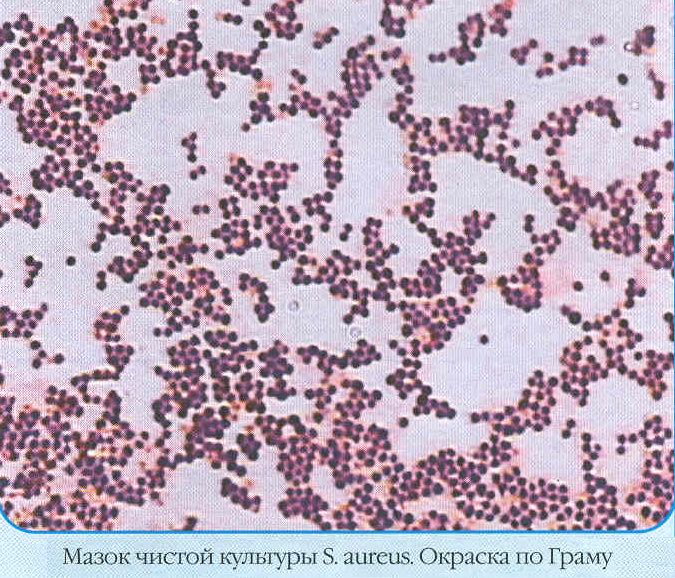 Слайд 9Байқалу формаларыЖергілікті        Жүйелі       ТаралғанСлайд 10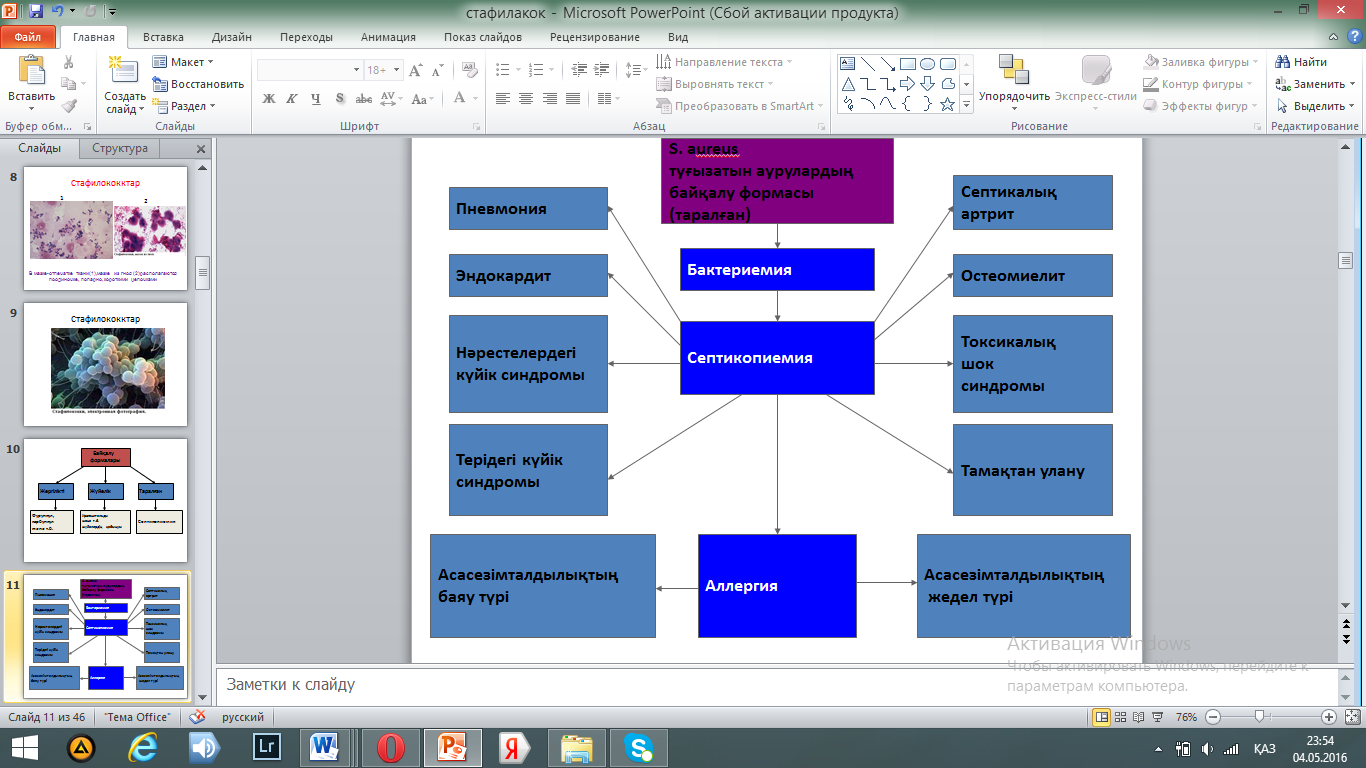 Слайд 11Стафилококктық инфекция қоздырғыштарының Байрд-Паркер бойынша жіктелуіТаксономиясы:Тұқымдастығы: MicrococcaceaeТуыстастығы: StaphylococcusТүрі: S.aures, S.epidermidis, S.saprophyticusСлайд 12ДақылдандыруОптималды өсу жағдайлары: Температурасы 37 0С, факультативті анаэроб, рН 7,2-7,5, қоректі орта ЕПС; Өсу сипаттамасы: біркелкі лайлану, дақылдандыру уақытының ұзақтығы 24 сағат, ЕПА-да тегіс, крем сары немесе сарғыш түсті болып өседі.Слайд 16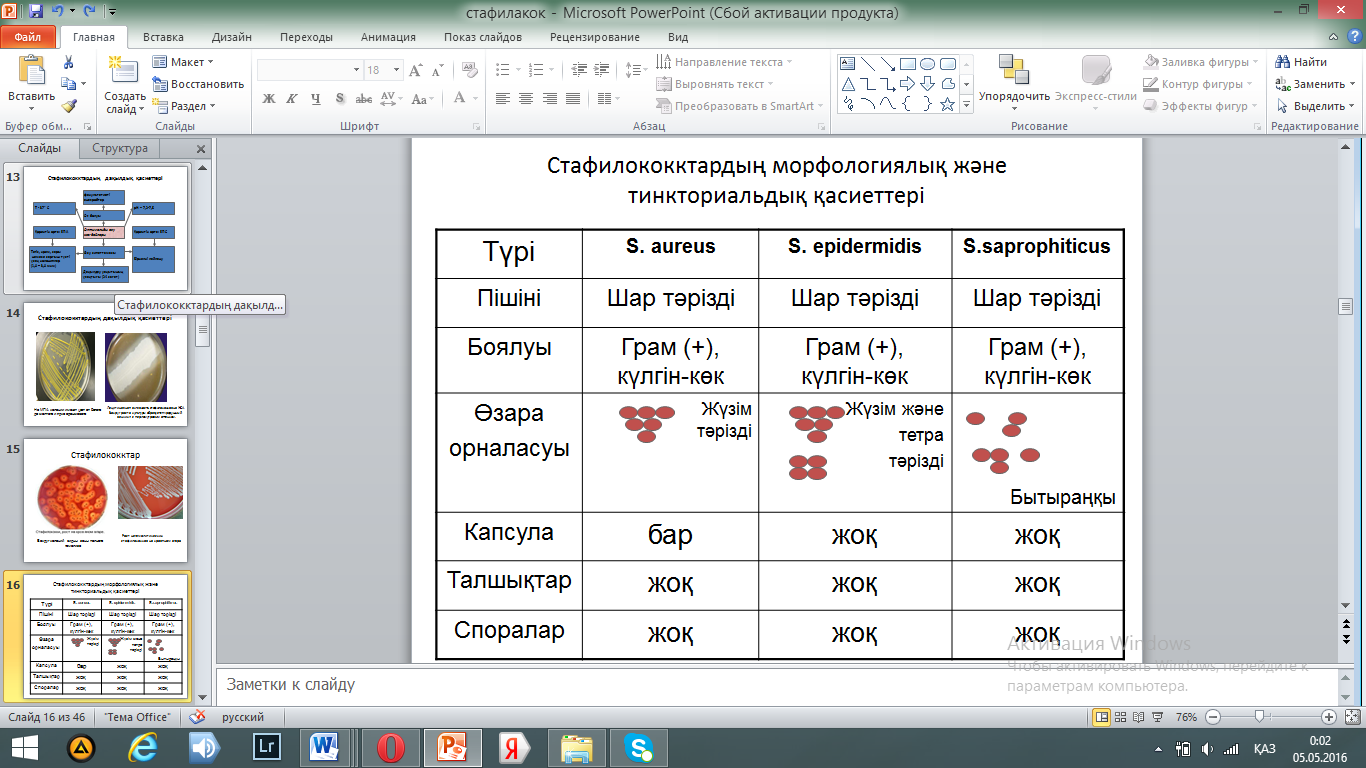 Слайд 17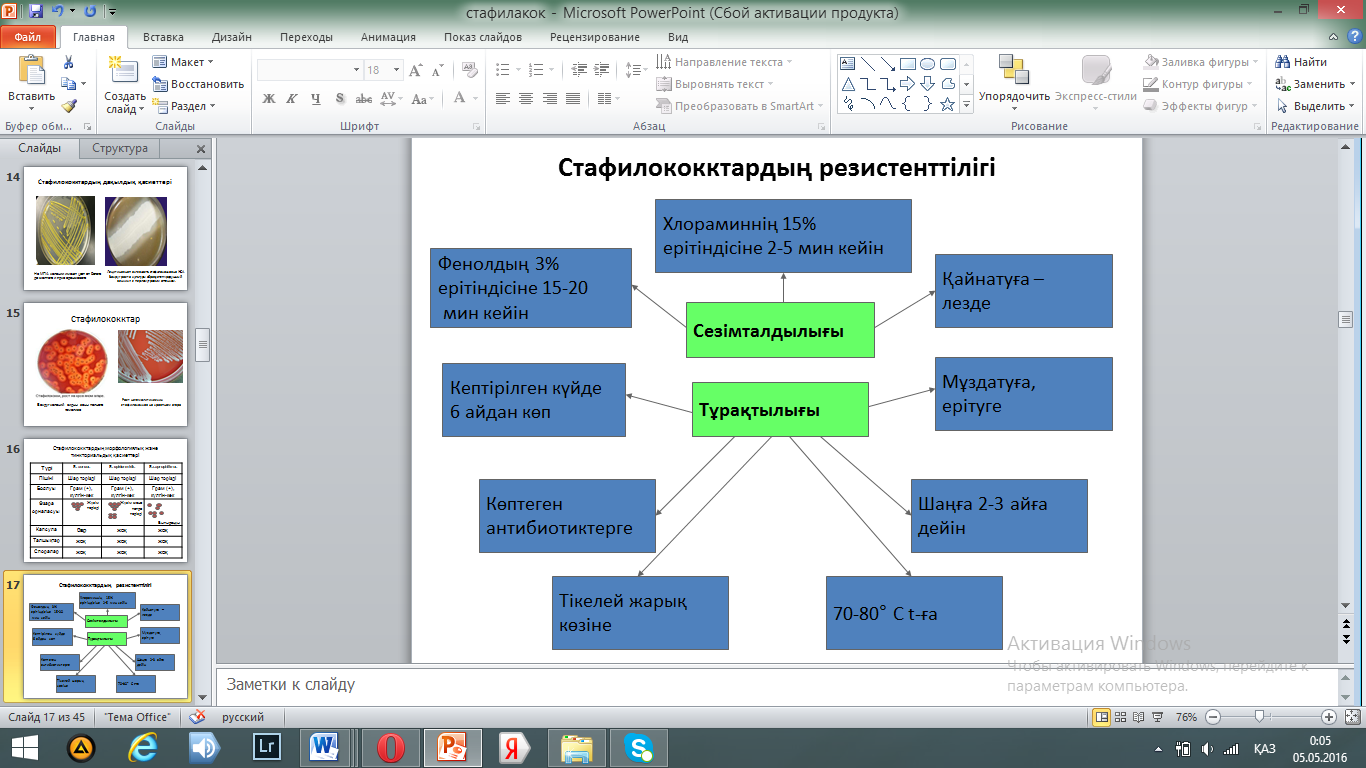 Слайд 18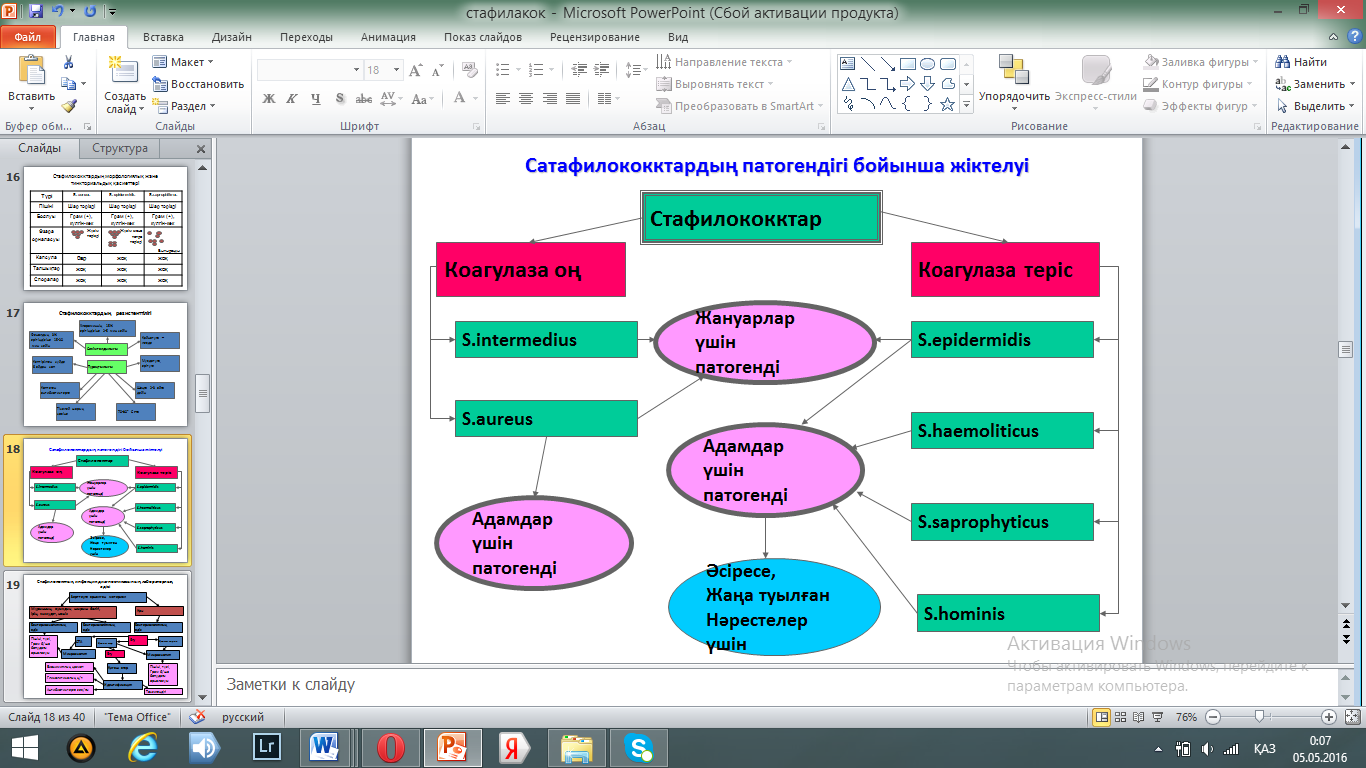 Слайд 19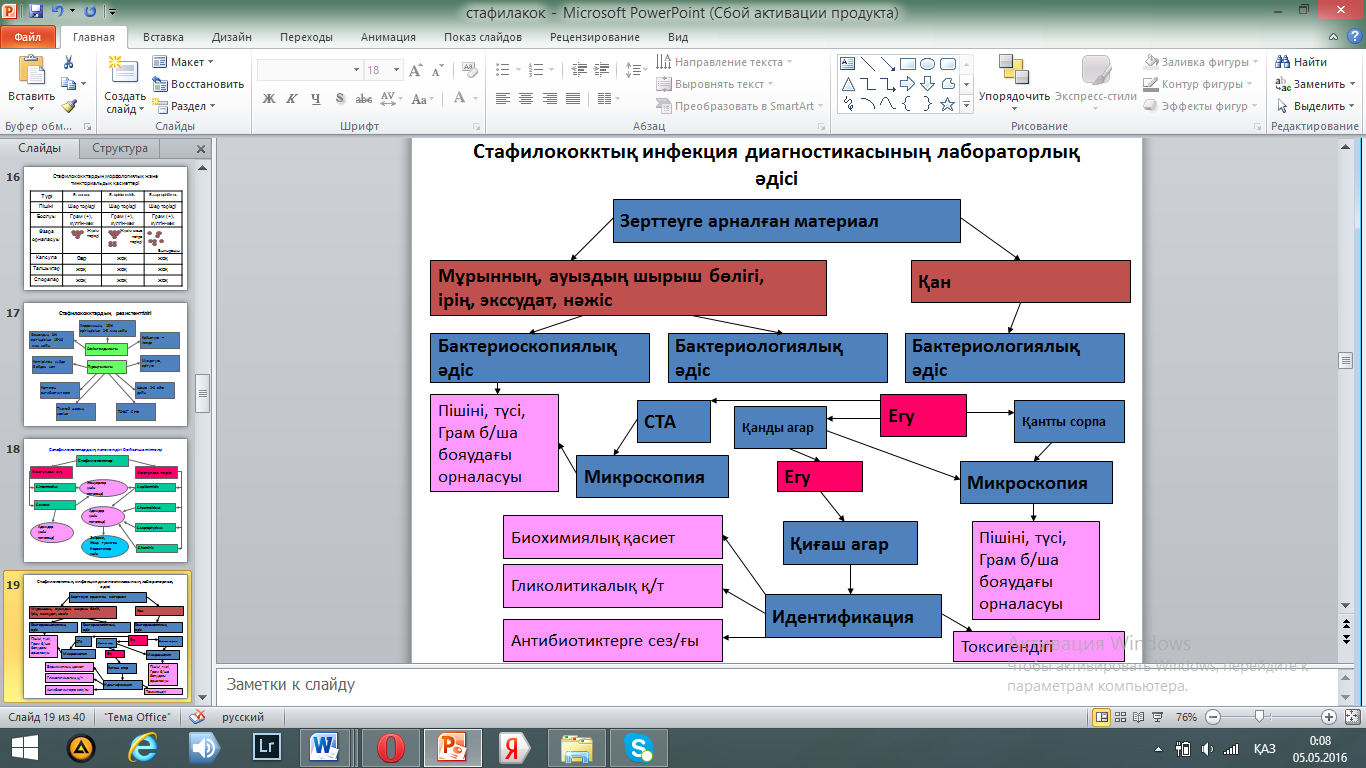 